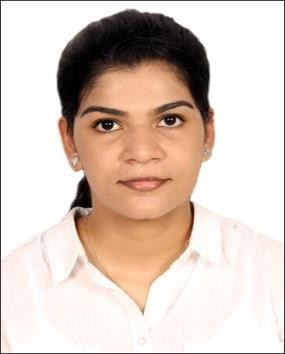        Swathi        Email: swathi.113078@2freemail.com          Burjuman, Dubai                    A self-managed and result-oriented Engineer with 3+ experience in IT Application/ Networking/               Business Intelligence/ IT security Infrastructure/ Multi-level sales growth / Sales Training and Team LeadershipNegotiating and Closing Deals / Customer Service Delivery with proven ability to identify business opportunities & provide the management and technical expertise.------------------------------------------PROFESSIONAL EXPERIENCE------------------------------AST architectural Drawing Services, Dubai (31stAugust 2017- 24thApril 2018) Designation: CAD Administration CoordinatorTo control team of CAD operators, Operator Fleet and maintain their rooster rolls.CAD deploymentCoordinating with clients, finding out new clients, preparation of quotations, proposals, agreements.Arranging and conducting CAD interviews, training and induction to the newly recruited staffWorking with the prospect database to develop prospects into qualified leads, by coordinating with sales team.Primarily handling outbound telemarketing, coordinating with email across all client and sales channelsEtisalat  UAE, Dubai (12th July 2015 – 24th July 2017) Designation: Officer Support & Coordination            As Direct sales:	Listening, Customer Service, Meeting Sales Goals, Selling to Customer Needs, Product Knowledge,     People Skills, Energy Level, Dependability, General Math Skills, Verbal Communication, Job KnowledgeWelcomes customers by greeting them; offering them assistance Advises customers by providing information on products.Helps customer make selections by building customer confidence; offering suggestions and opinions.Serves customers by helping them select productDocuments sale by creating or updating customer profile records.Processes payments by totaling purchases; processing checks, cash, and store or other credit cards.Keeps clientele informed by notifying them of preferred customer sales and future merchandise of potential interest.Contributes to team effort by accomplishing related results as needed.As Customer Relationship Manager:Deal directly with customers either by telephone , electronically or face to face, explaining to customers the exact way a product or service will be benefit to them.Preparing, presenting and demonstrating products to prospective customers.Handle and resolve customer complaintsSet up new customer accounts, process orders, forms, application and request.Keep record of customer interactions and transactions, details of inquiries, comments and complaintsFollow up customer interactionsPrepare and distribute customer activity reportsCommunicate and coordinate with internal departmentsExcellent communication skills with the ability to remain calm under pressure             iBall India, Mumbai (10th August 2014 –15th June2015)                           Designation: Network Engineer                 Provided functional and technical support, troubleshooting and diagnosing hardware and software problemsDeploy and configuring PCs, Workstations and Laptop. Communicating customer needs to engineering technicians.Installation of Data cards and testing the compatibility with operating platforms like Windows, iOS, Vista, XP, Linux and ubuntu through call and email support.Provided the Remote support using following software Team Viewer, VNC, Ammy etcWorking on Enhanced Security Features like DHCP, Port Security, IP addressing schemes for security camerasTaking training sessions of new employees.      -----------------------------------ACADEMICS-----------------------------------Bachelor of Engineering in Electronics and telecommunication from Theem, Boisar, Mumbai University, India (2014) with 7.6 CGPA                     Summer Internship Project:        TAPS- Nuclear Power Corporation of India (17th June 2013—30th June 2013)     Designation: Vocational Trainee                                                                                                       Intern in IT & Communication Section Tarapur Atomic Power Station 3&4, Boisar, Learn about the working of VSAT, BTS installations, Control Room of the Plant by working in the    simulation Center. Study and Create project on working of the Nuclear Plant--------------------------------- PROFESSIONAL SKILLS-----------------------Office 365/ Active Directory/ Core java / HTML / CSSNetworking/ Optical Fiber Technology/ Technical SupportAttended Industry Oriented Workshop on ‘Robotics’, Scilab & Latex held by IIT-B (Indian Institute of Technology -Bombay).----------------------------------- ACHIEVEMENTS -----------------------------------Stood 2ND in College in B.E Electronics and telecommunication in Theem College of Engineering. Active participation in Technical Paper Presentation, Technical Poster Painting, T shirt Painting, Best Out of Waste, BadmintonTechnical Event Head in Promethean-2013                     ------------------------------PERSONAL DETAILS -----------------------------------Date of Birth	: 12th July 1992Sex	 : FemaleNationality	: IndianLanguages	: English, Hindi, Marathi, Malayalam, Tamil                ------------------------------DECLARATION------------------------------I hereby declare that the above mentioned information is correct up to my knowledge and I bear responsibility for the correctness of the above mentioned particulars.